GULBENES NOVADA DOMES LĒMUMSGulbenēPar nekustamā īpašuma Gulbenes pilsētā ar nosaukumu “Litenes iela 44” pircēja apstiprināšanu2022.gada 24.novembrī Gulbenes novada dome pieņēma lēmumu Nr.GND/2022/1186 “Par nekustamā īpašuma Litenes iela 44, Gulbene, Gulbenes novads, pirmās izsoles rīkošanu, noteikumu un sākumcenas apstiprināšanu” (protokols Nr.23; 119.p.).2023.gada 12.janvārī tika rīkota Gulbenes novada pašvaldības nekustamā īpašuma  Litenes iela 44, Gulbene, Gulbenes novads, kadastra numurs 5001 004 0154, kas sastāv no zemes vienības ar kadastra apzīmējumu 5001 004 0154, 0,1668 ha platībā, pirmā izsole, kurā piedalījās trīs pretendenti. SIA “Palus forestry”, reģistrācijas Nr. 40203156781, juridiskā adrese: Kazarmu iela 2 - 24, Rīga, LV-1013, par augstāko nosolīto cenu 9870 EUR (deviņi tūkstoši astoņi simti septiņdesmit euro) ir ieguvusi tiesības pirkt nekustamo īpašumu Litenes iela 44, Gulbene, Gulbenes novads, kadastra numurs 5001 004 0154.Pašvaldību likuma 10.panta pirmās daļas 16.punkts nosaka, ka dome ir tiesīga izlemt ikvienu pašvaldības kompetences jautājumu; tikai domes kompetencē ir lemt par pašvaldības nekustamā īpašuma atsavināšanu un apgrūtināšanu, kā arī par nekustamā īpašuma iegūšanu, savukārt šā likuma 10.panta pirmās daļas 21.punkts nosaka, ka dome ir tiesīga izlemt ikvienu pašvaldības kompetences jautājumu; tikai domes kompetencē ir pieņemt lēmumus citos ārējos normatīvajos aktos paredzētajos gadījumos. Saskaņā ar Publiskas personas mantas atsavināšanas likuma 34.panta otro daļu institūcija, kas organizē mantas atsavināšanu (9.pants), izsoles rezultātus apstiprina ne vēlāk kā 30 dienu laikā pēc šā likuma 30.pantā paredzēto maksājumu nokārtošanas, savukārt saskaņā ar šā likuma 30.panta pirmo daļu piedāvātā augstākā summa jāsamaksā par nosolīto nekustamo īpašumu divu nedēļu laikā, ja izsoles noteikumi neparedz citu termiņu; iemaksātā nodrošinājuma (16.pants) summa tiek ieskaitīta pirkuma summā. Pirkuma maksa 2023.gada 19.janvārī ir samaksāta pilnā apmērā.Publiskas personas mantas atsavināšanas likuma 36.panta pirmā daļa cita starpā nosaka, ka publiskas personas mantas nosolītājs trīsdesmit dienu laikā pēc izsoles rezultātu apstiprināšanas paraksta pirkuma līgumu; nekustamā īpašuma pirkuma līgumu atvasinātas publiskas personas vārdā paraksta attiecīgās atvasinātās publiskās personas lēmējinstitūcijas vadītājs vai viņa pilnvarota persona.Pamatojoties uz Pašvaldību likuma 10.panta pirmās daļas 16.punktu, un 10.panta pirmās daļas 21.punktu, Publiskas personas mantas atsavināšanas likuma 30.panta pirmo daļu, 34.panta otro daļu, 36.panta pirmo daļu, saskaņā ar Gulbenes novada pašvaldības Īpašuma novērtēšanas un izsoļu komisijas 2023.gada 12.janvāra izsoles protokolu Nr.2.7.2/23/4, atklāti balsojot: PAR – ; PRET –; ATTURAS –, Gulbenes novada dome NOLEMJ:1. APSTIPRINĀT Gulbenes novada pašvaldībai piederošā nekustamā īpašuma Litenes iela 44, Gulbene, Gulbenes novads, kadastra numurs 5001 004 0154, kas sastāv no zemes vienības ar kadastra apzīmējumu 5001 004 0154, 0,1668 ha platībā, 2023.gada 12.janvārī notikušās izsoles rezultātus.2. Trīsdesmit dienu laikā pēc izsoles rezultātu apstiprināšanas slēgt nekustamā īpašuma pirkuma līgumu ar SIA “Palus forestry”, reģistrācijas Nr. 40203156781, juridiskā adrese: Kazarmu iela 2 - 24, Rīga, LV-1013, par nekustamā īpašuma Litenes iela 44, Gulbene, Gulbenes novads, kadastra numurs 5001 004 0154, pārdošanu par nosolīto summu cenu 9870 EUR (deviņi tūkstoši astoņi simti septiņdesmit euro).3. Lēmuma izpildi organizēt Gulbenes novada pašvaldības Īpašuma novērtēšanas un izsoļu komisijai. Gulbenes novada domes priekšsēdētājs 						A.CaunītisSagatavoja: L.Bašķere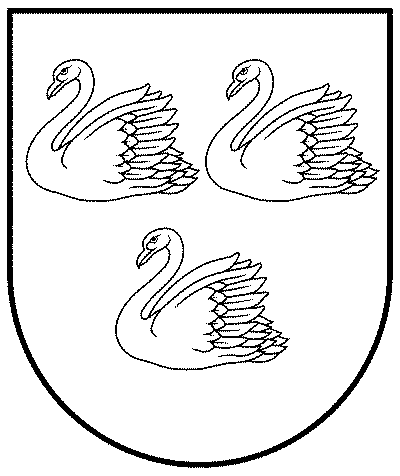 GULBENES NOVADA PAŠVALDĪBAReģ.Nr.90009116327Ābeļu iela 2, Gulbene, Gulbenes nov., LV-4401Tālrunis 64497710, mob.26595362, e-pasts: dome@gulbene.lv, www.gulbene.lv2023.gada 26.janvārī                                     Nr. GND/2023/                                     (protokols Nr.; .p.)